Путешествие группы №6 по «сливовому» маршруту.  Со 2 по 18 ноября в нашем городе проходил 8 – й  фестиваль                «Детские дни в Петербурге». 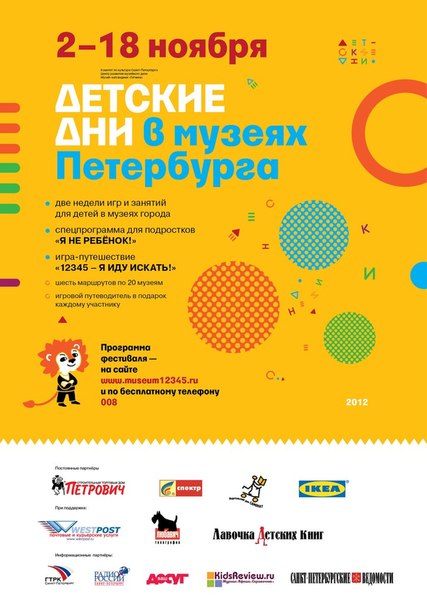 Фестиваль помогает провести время в музее не только с пользой,                         но и с удовольствием.Наша группа в третий раз принимает участие в этом фестивале. На этот раз мы пошли по «сливовому» маршруту. Этот маршрут был объединён общей темой:  «Где прячется волшебство?». Волшебство мы искали в 4-х  музеях. Первым музеем на нашем пути был музей «Разночинный Петербург». 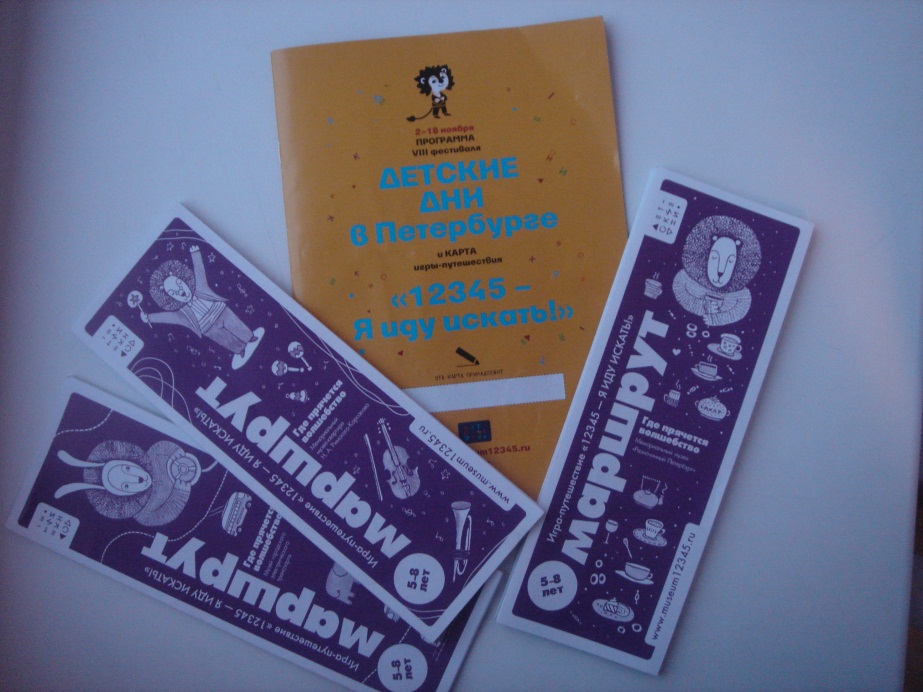 Там мы получили карту и маршрутный лист.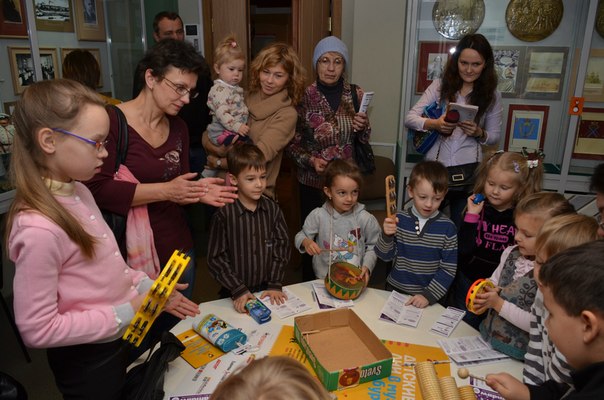 Музей небольшой и наша команда заполнила всё его пространство. Мы учились находить волшебство в обычных предметах и слышать их звуки.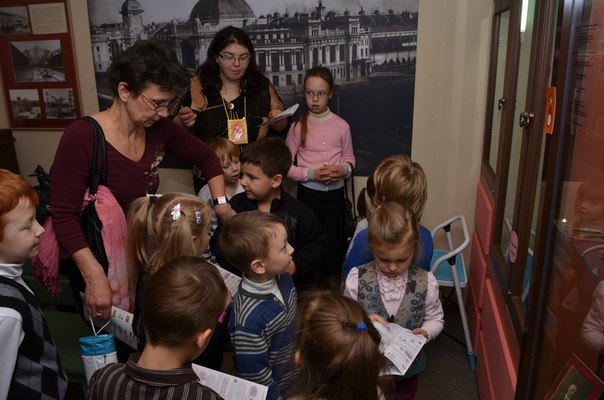 Вторым музеем нашего маршрута стал музей – квартира                       Римского-Корсакова. Задания в музее были связаны с миром  звуков. Здесь нам понадобились фантазия и воображение, помогала нам музыка композитора  Н. А. Римского-Корсакова и творческая атмосфера музея. 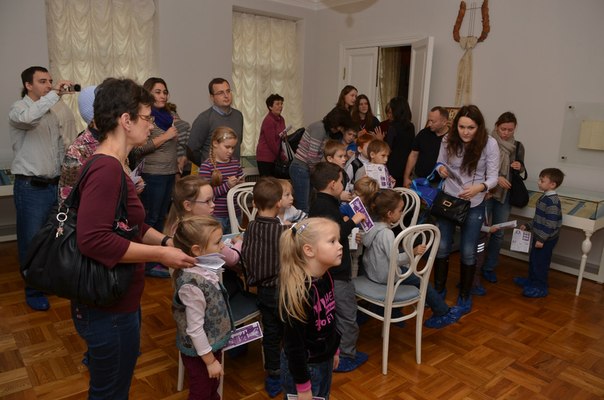 За один день все пункты маршрута посетить невозможно. Поэтому мы продолжили путешествовать через неделю. На нашем пути теперь был музей городского электротранспорта. Это необыкновенный музей, где в трамвайном депо стоят старые трамваи и троллейбусы. В каждый трамвай можно подняться,  посидеть, а взрослым вспомнить молодость. Задания очень интересные, например, определить настроение трамвая или найти забытые вещи и определить, чьи они. 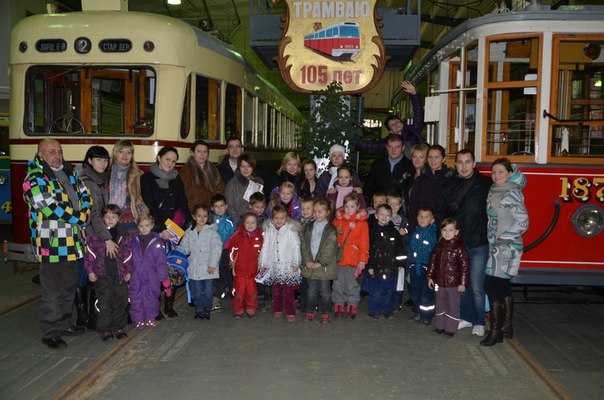 Конечно, полный восторг был, когда нас прокатили на ретро трамвае. А ещё дали перевести стрелку трамвайных путей. 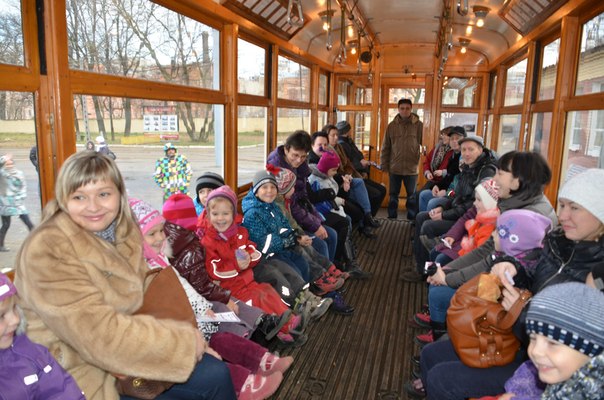 Завершал нашу игру -  путешествие музей железнодорожного транспорта. Волшебство там пряталось не только в старых паровозах и тепловозах, но и в современных скоростных поездах. А когда включили макет  железной дороги и по ней поехали локомотивы все прильнули к витринам, чтобы проследить весь путь. 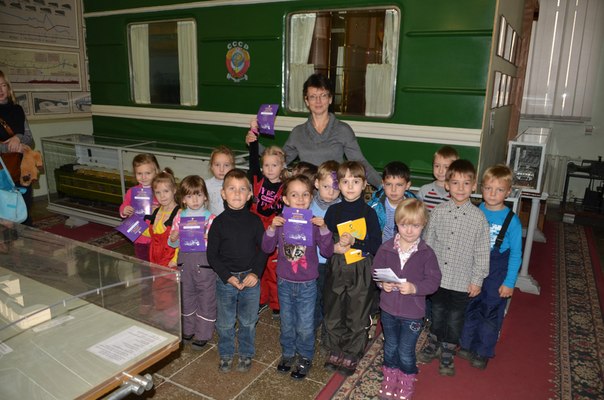 Надо сказать, что на каждом пункте нашего путешествия нам делали отметку в маршрутном листе. Когда весь маршрут был пройден, то каждый из участников получил диплом магистра волшебных наук и искусств.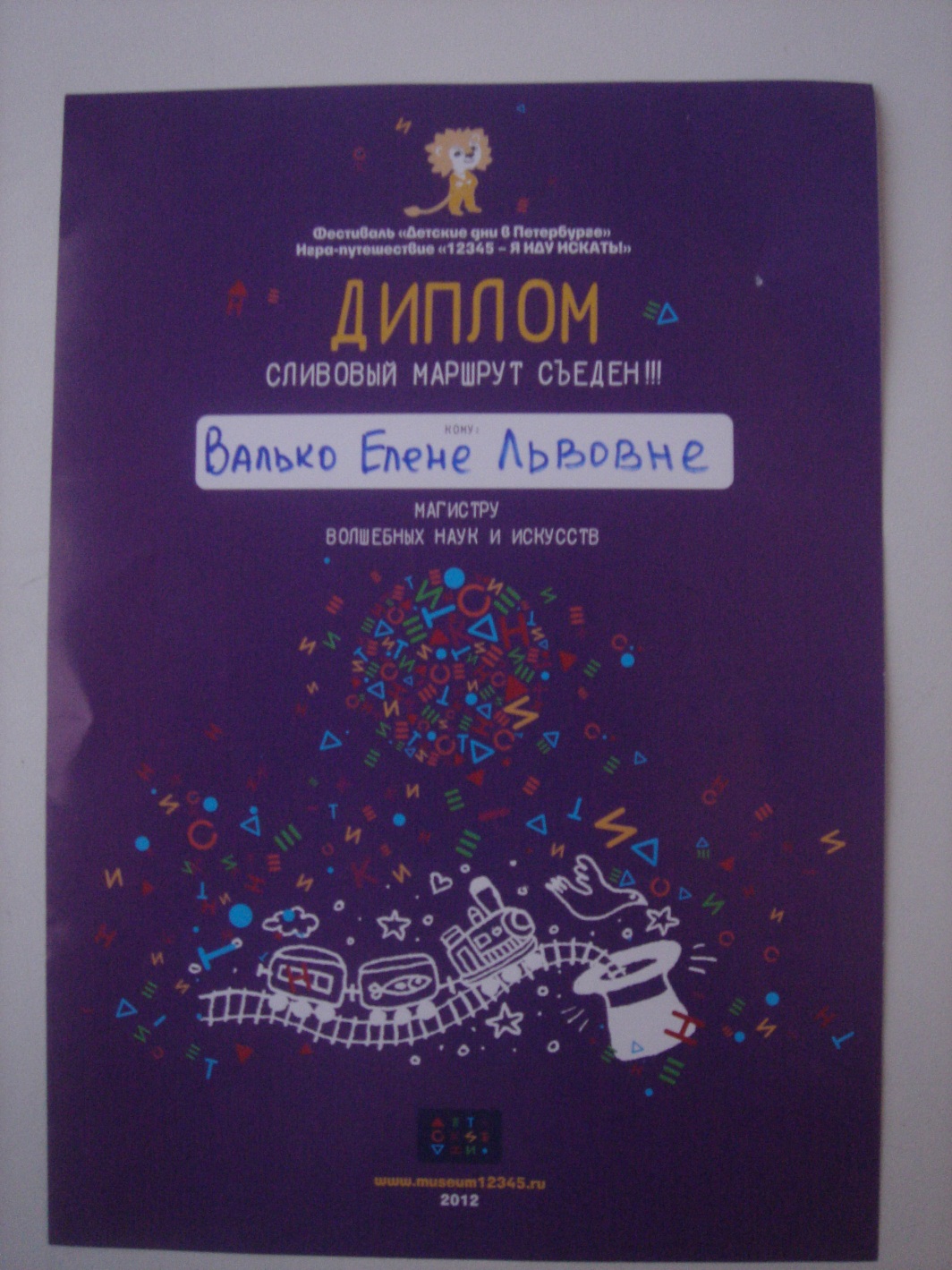 Так закончилось наше путешествие. Надеюсь, что все его участники узнали что-то новое, получили много положительных эмоций!